YOUR COMPANY NAME
www.companywebsite.comYOUR COMPANY NAME
www.companywebsite.comYOUR COMPANY NAME
www.companywebsite.comYOUR COMPANY NAME
www.companywebsite.comYOUR COMPANY NAME
www.companywebsite.comINVOICEINVOICEINVOICEINVOICEINVOICE NO :DATE :TERMS :DUE DATE :INVOICE NO :DATE :TERMS :DUE DATE :INV 000MM/DD/YYYNET 0MM/DD/YYYINV 000MM/DD/YYYNET 0MM/DD/YYYINV 000MM/DD/YYYNET 0MM/DD/YYYINV 000MM/DD/YYYNET 0MM/DD/YYYYour Company NameAddressCityPostal   Your Company NameAddressCityPostal   Your Company NameAddressCityPostal   BILL TO:BILL TO:Company NameAddressCityCountryPostalCompany NameAddressCityCountryPostalCompany NameAddressCityCountryPostalCompany NameAddressCityCountryPostalYour Company NameAddressCityPostal   Your Company NameAddressCityPostal   Your Company NameAddressCityPostal   Sub-total$000.00NOTES:
Lorem ipsum dolor sit amet, consectetur adipiscing elit. Praesent ut nisi tempus massa blandit luctus.NOTES:
Lorem ipsum dolor sit amet, consectetur adipiscing elit. Praesent ut nisi tempus massa blandit luctus.NOTES:
Lorem ipsum dolor sit amet, consectetur adipiscing elit. Praesent ut nisi tempus massa blandit luctus.Tax rate$000.00NOTES:
Lorem ipsum dolor sit amet, consectetur adipiscing elit. Praesent ut nisi tempus massa blandit luctus.NOTES:
Lorem ipsum dolor sit amet, consectetur adipiscing elit. Praesent ut nisi tempus massa blandit luctus.NOTES:
Lorem ipsum dolor sit amet, consectetur adipiscing elit. Praesent ut nisi tempus massa blandit luctus.Tax$000.00Balance$0000.00This free invoice template was provided to you by Invoice2go. To try it free click here to learn more
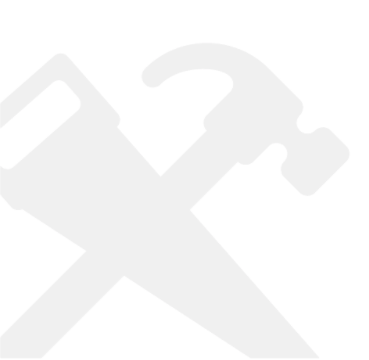 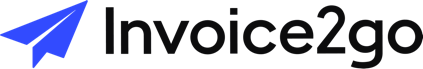 This free invoice template was provided to you by Invoice2go. To try it free click here to learn more
This free invoice template was provided to you by Invoice2go. To try it free click here to learn more
This free invoice template was provided to you by Invoice2go. To try it free click here to learn more
This free invoice template was provided to you by Invoice2go. To try it free click here to learn more
This free invoice template was provided to you by Invoice2go. To try it free click here to learn more
This free invoice template was provided to you by Invoice2go. To try it free click here to learn more
